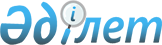 О внесении изменений и дополнений в постановление Правительства Республики Казахстан от 3 мая 2011 года № 474 "Об утверждении Правил возмещения разницы должностным лицам, направленным на работу в международные организации от Республики Казахстан, ранее занимавшим должности персонала дипломатической службы"Постановление Правительства Республики Казахстан от 2 февраля 2017 года № 32.
      Правительство Республики Казахстан ПОСТАНОВЛЯЕТ:
      1. Внести в постановление Правительства Республики Казахстан от 3 мая 2011 года № 474 "Об утверждении Правил возмещения разницы должностным лицам, направленным на работу в международные организации от Республики Казахстан, ранее занимавшим должности персонала дипломатической службы" (САПП Республики Казахстан, 2011 г., № 37, ст. 446) следующие изменения и дополнения:
      в Правилах возмещения разницы должностным лицам, направленным на работу в международные организации от Республики Казахстан, ранее занимавшим должности персонала дипломатической службы, утвержденных указанным постановлением:
      часть первую пункта 5 изложить в следующей редакции:
      "5. Возмещение разницы, предусмотренной законодательством Республики Казахстан, сотрудникам международных организаций осуществляется два раза в год, за исключением возмещения ежегодной денежной компенсации стоимости представительской экипировки и расходов по проезду в ежегодный оплачиваемый трудовой отпуск, осуществляемой один раз в год.";
      дополнить пунктом 5-1 следующего содержания:
      "5-1. Сотрудникам международных организаций, штаб-квартиры которых находятся на территории Республики Казахстан, возмещение разницы, предусмотренной пунктами 2, 3, 5 статьи 25 Закона, не производится.";
       пункт 6 изложить в следующей редакции:
      "6. Для получения возмещения разницы сотрудник международной организации предоставляет в загранучреждение в государстве пребывания справку соответствующей международной организации по форме согласно приложению 1 к настоящим Правилам, с обязательным указанием сумм фактически полученных средств на оплату:
      1) расходов по гарантированному объему медицинской помощи;
      2) транспортных расходов, связанных с направлением на работу в международную организацию при назначении на должность, возвращением сотрудника международной организации по окончании срока работы, а также с предоставлением ежегодного оплачиваемого отпуска либо со смертью одного из членов семьи;
      3) расходов по дошкольному воспитанию и обучению, начальному, основному среднему и общему среднему образованию детей в период работы в международной организации;
      4) ежегодной денежной компенсации стоимости представительской экипировки.
      В случае, если средства по какому-либо из перечисленных выше расходов в международной организации не выплачиваются отдельно и являются частью заработной платы, данная сумма также должна быть отражена отдельно в предоставляемой справке.
      Предоставляемая сотрудником международной организации справка подписывается руководителем финансовой службы международной организации и заверяется ее печатью.
      Справка должна быть выдана не ранее чем за 30 календарных дней до обращения сотрудника международной организации за возмещением разницы в загранучреждение.";
       пункт 10 изложить в следующей редакции:
      "10. Загранучреждение предоставляет в Министерство иностранных дел Республики Казахстан по каждому сотруднику международной организации отчет по выплатам за прошедший период, два раза в год, в срок до 15 июля и 15 января, по форме согласно приложению 2 к настоящим Правилам.";
       приложение к указанным Правилам изложить в новой редакции согласно приложению 1 к настоящему постановлению;
      дополнить приложением 2 к указанным Правилам согласно приложению 2 к настоящему постановлению. 
      2. Настоящее постановление вводится в действие по истечении десяти календарных дней после дня его первого официального опубликования. Справка
      1. Ф.И.О. (при наличии) сотрудника международной организации:_____________
      2. Наименование международной организации:____________________________
      3. Должность в международной организации:_____________________________
      4. Отчетный период:с __________ по ______________
      5. Наименование валюты (доллар США/евро): ____________________________
      Руководитель финансовой службы
      Международной организации __________________________
      (Ф.И.О. (при наличии), подпись)
      М.П.
      Наименование загранучреждения Республики Казахстан Отчет по выплатам
      1. Ф.И.О. (при наличии) сотрудника международной организации: _________________
      2. Наименование международной организации: _________________________________
      3. Должность в международной организации: ________________________________________
      4. Отчетный период: с ____________ по ______________
      5. Приравненная должность в загранучреждении Республики Казахстан: _________________
      6. Наименование валюты (доллар США/евро): _______________________________________
             Руководитель загранучреждения Республики Казахстан       Подпись
      Бухгалтер загранучреждения Республики Казахстан       Подпись
      Дата       Печать
					© 2012. РГП на ПХВ «Институт законодательства и правовой информации Республики Казахстан» Министерства юстиции Республики Казахстан
				
Премьер-Министр
Республики Казахстан
Б. Сагинтаев
Форма
№ п/п
Наименование выплат
Суммы выплат в международной организации
Примечание
1
2
3
4
1
Расходы по гарантированному объему медицинской помощи
2
Транспортные расходы, связанные с направлением на работу в международную организацию при назначении на должность, возвращением сотрудника международной организации при окончании срока работы, предоставление межегодногооплачиваемого отпуска, со смертью одного из членов семьи
2
Транспортные расходы, связанные с направлением на работу в международную организацию при назначении на должность, возвращением сотрудника международной организации при окончании срока работы, предоставление межегодногооплачиваемого отпуска, со смертью одного из членов семьи
1
2
3
4
3
Расходы по обучению детей, в том числе:
Расходы по дошкольному воспитанию и обучению
Расходы по начальному образованию
Расходы по основному среднему образованию
Расходы по общему среднему образованию
4
Ежегодная денежная компенсация стоимости представительской экипировки
Дополнительно, при наступлении событий, предусмотренных пунктами 7-12 статьи 25 Закона Республики Казахстан от 7 марта 2002 года"О дипломатической службе Республики Казахстан"
Дополнительно, при наступлении событий, предусмотренных пунктами 7-12 статьи 25 Закона Республики Казахстан от 7 марта 2002 года"О дипломатической службе Республики Казахстан"
Дополнительно, при наступлении событий, предусмотренных пунктами 7-12 статьи 25 Закона Республики Казахстан от 7 марта 2002 года"О дипломатической службе Республики Казахстан"
Дополнительно, при наступлении событий, предусмотренных пунктами 7-12 статьи 25 Закона Республики Казахстан от 7 марта 2002 года"О дипломатической службе Республики Казахстан"
5
Всего
Форма
№ п/п
Наименование выплат
Наименование выплат
Сумма выплат в загранучреждении Республики Казахстан по приравненной должности
Сумма выплат в международной организации
Сумма разницы, подлежащая возмещению за счет бюджетных средств
1
2
2
3
4
5
1
Расходы по гарантированному объему медицинской помощи
Расходы по гарантированному объему медицинской помощи
1
2
2
3
4
5
2
Транспортные расходы, связанные с направлением на работу в международную организацию при назначении на должность, возвращением сотрудника международной организации при окончании срока работы, предоставлением ежегодного оплачиваемого отпуска, со смертью одного из членов семьи
Транспортные расходы, связанные с направлением на работу в международную организацию при назначении на должность, возвращением сотрудника международной организации при окончании срока работы, предоставлением ежегодного оплачиваемого отпуска, со смертью одного из членов семьи
3
Расходы по обучению детей, в том числе:
Расходы по обучению детей, в том числе:
3
Расходы по дошкольному воспитанию и обучению
Расходы по дошкольному воспитанию и обучению
3
Расходы по начальному образованию
Расходы по начальному образованию
3
Расходы по основному среднему образованию
Расходы по основному среднему образованию
3
Расходы по общему среднему образованию
Расходы по общему среднему образованию
4
Ежегодная денежная компенсация стоимости представительской экипировки
Ежегодная денежная компенсация стоимости представительской экипировки
Дополнительно, при наступлении событий, предусмотренных пунктами 7-12 статьи 25 Закона Республики Казахстан от 7 марта 2002 года "О дипломатической службе Республики Казахстан"
Дополнительно, при наступлении событий, предусмотренных пунктами 7-12 статьи 25 Закона Республики Казахстан от 7 марта 2002 года "О дипломатической службе Республики Казахстан"
Дополнительно, при наступлении событий, предусмотренных пунктами 7-12 статьи 25 Закона Республики Казахстан от 7 марта 2002 года "О дипломатической службе Республики Казахстан"
Дополнительно, при наступлении событий, предусмотренных пунктами 7-12 статьи 25 Закона Республики Казахстан от 7 марта 2002 года "О дипломатической службе Республики Казахстан"
Дополнительно, при наступлении событий, предусмотренных пунктами 7-12 статьи 25 Закона Республики Казахстан от 7 марта 2002 года "О дипломатической службе Республики Казахстан"
Дополнительно, при наступлении событий, предусмотренных пунктами 7-12 статьи 25 Закона Республики Казахстан от 7 марта 2002 года "О дипломатической службе Республики Казахстан"
5
Всего